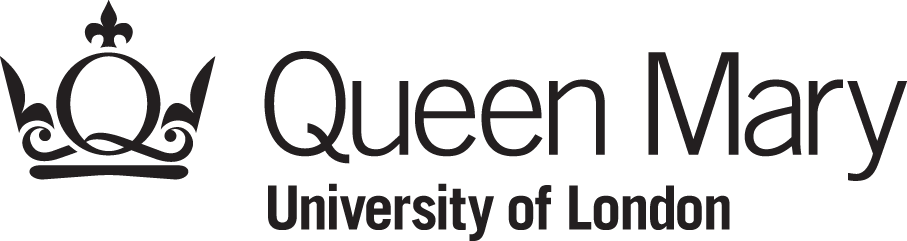 This scholarship is available for undergraduate students who are applying for a MEng Mechanical Engineering programme at Queen Mary University of London for September 2017 entry.This is a four-year bursary for Mechanical Engineering students on the Masters (MEng) programme, the successful student will receive a grant of £6,500 a year as well as a paid, ten-week summer placement at Transport for London every year, during the first, second and third years of the course. This opportunity has been made possible thanks to the generosity of Aidan and Lynne Paul. Lynne & Aidan Paul have chosen to fund this bursary to honour the memory of their late son Joe, who sadly died in 2014. Joe was a Mechanical Engineering graduate who worked as an Engineer at Transport for London (TfL) specialising in Computation Fluid Dynamics (or CFD) and air flow issues with London Underground. Joe was a very popular member of the team at TfL, where he was working towards becoming a chartered engineer. In recognition of Joe’s life and his work, his colleagues are pleased to offer a work-based placement to the bursary holder. Lynne and Aidan wish to extend opportunities for local students from low-income households; to help them meet the expensive cost of studying these days, and allow them to build their social capital and work experience.To be eligible to apply for the Joe Paul Bursary candidates must:Have been resident in the London boroughs of Enfield, Hackney, Lambeth, Newham or Tower Hamlets for a period of three years or longerMeet the eligibility criteria for a QMUL Bursary (of a household income of up to  £42,600) assessed using the household income information submitted to Student Finance EnglandApply through UCAS to Queen Mary University of London before the UCAS deadline of the 15th of January 2017Hold an offer to H301 MEng Mechanical Engineering at Queen Mary University of London to commence in September 2017Accept QMUL as your Firm choiceApplication processThe deadline for applications is 5.30 pm on Wednesday 31 May 2017 Short-listed candidates will be invited for assessment with TFLThe Joe Paul Bursary will be formally offered to the successful candidate in the week commencing the 21st of August 2017In their application, candidates will need to demonstrate their interest in the transportation industry and in taking up the offer of a ten-week summer placement at TFLRequired documentationStudent Finance Entitlement letter We require all pages of your entitlement letter – this can be a copy of the letter you were sent or printed from the ‘Your correspondence’ area of their website.  If you have not yet received this letter at the time of your application, you may submit this separately at a later date.  Please make a note of this in your application and make sure that you send the letter on to the contact details below no later than the deadline stated.EnquiriesVisit:	SEMS School OfficeThird Floor Engineering BuildingQueen Mary University of LondonMile End RoadE1 4NSTel:	020 7882 8734Email:  sems-ugadmissions@qmul.ac.ukPlease ensure that your application form and the document requested are handed in to the SEMS School Office, emailed to us or posted to the address below.Laura Crane-BrewerSEMS School OfficeQueen Mary, University of LondonMile End RoadLondon E1 4NSThis must reach us by the closing date of Wednesday 31st of May 2017.Terms and conditionsFinal decisions on this scholarship application will be taken by the Scholarship panel in consultation with the TfL.Successful applicants will be notified prior to enrolling on their chosen programme, in September 2017.The awarding of the scholarship in the second and third year of study will be subject to satisfactory academic progress, as assessed by the panel and the donor.Please note that recipients of the Joe Paul Bursary will not be eligible for the additional Science and Engineering Excellence Scholarship.